1.pielikums23.08.2022. uzaicinājumam piedāvājuma iesniegšanaiPIETEIKUMS DALĪBAI CENU APTAUJĀKuldīgā,  2022.gada 23. augustāPretendenta vai Uzņēmuma direktora (vadītāja, valdes priekšsēdētāja, valdes locekļa) ar paraksta tiesībām (vārds, uzvārds) personā, ar šī pieteikuma iesniegšanu:Iepazināmies ar SIA “Kuldīgas komunālie pakalpojumi”, reģ. nr. 56103000221 (turpmāk Pasūtītājs) organizētās Cenu aptaujas  “Dzīvokļa kosmētiskais remonts Akācijas -20, Vārmes padastā, Kuldīgas novadā” tehnisko specifikāciju un garantē attiecīgo prasību izpildi. Apņemamies izpildīt visas Cenu aptaujas dokumentācijā un attiecīgajos normatīvajos aktos noteiktās prasības.Piedāvājums ir spēkā 30 dienas no noteiktā piedāvājuma iesniegšanas termiņa.Mēs apliecinām, ka uz mums neattiecas neviens no šiem gadījumiem: Ir pasludināts maksātnespējas process, apturēta vai pārtraukta tā saimnieciskā darbība, uzsākta tiesvedība par tā bankrotu vai līdz līguma izpildes paredzamajam beigu termiņam tas būs likvidēts. Piedāvājuma iesniegšanas termiņa pēdējā dienā ir nodokļu parādi, tai skaitā valsts sociālās apdrošināšanas obligāto iemaksu parādi, kas kopsummā pārsniedz 150 euro. Personas ar paraksta tiesībām:Pielikums23.08.2022. uzaicinājumam piedāvājuma iesniegšanai3.pielikums23.08.2022. uzaicinājumam piedāvājuma iesniegšanaiTEHNISKĀ SPECIFIKĀCIJAPasūtītājs SIA „Kuldīgas komunālie pakalpojumi”, reģ. Nr. 56103000221, juridiskā adrese: Pilsētas laukums 2, Kuldīgas, Kuldīgas novads, LV- 3301.Veicamie darbi	Dzīvokļa kosmētiskais remonts jāveic saskaņā ar tehnisko specifikāciju un Cenu aptaujas nosacījumiem. Dzīvokļa kopējā platība ir 32,7 m2.	Objekta adrese: Akācijas - 20, Vārmes pagasts, Kuldīgas novads, kadastra apzīmējums ________.Darba apjomi	 3.1. Vispārceltnieciskei darbi visā dzīvoklī, ietverot logu un ārdurvju nomaiņu;  3.2. Elektroinstalācijas darbi visā dzīvoklī;					 3.3. Ūdensapgādes un kanalizācijas sistēmas darbi vannas istabā;					3.4. Sanitārtehniskie darbi vannas istabā un virtuvē;					Dzīvojamo telpu izmēri kvadrātmetros (m2)Darba uzdevumsLīdz piedāvājuma iesniegšanai Pretendentam jāveic objekta apsekošana un jāizvērtē veicamo Darbu apjoms, izvērtējot pasākumus, kas veicami, lai kvalitatīvi varētu izpildīt Darbus. Attiecīgi savas izmaksas būvdarbu veicējam jānosaka, balstoties uz drošu pamatojumu.Pasūtītājs nodrošina piekļuvi dzīvoklī, apsekošanas veikšanai. Ēkas remontdarbos drīkst izmantot tikai tādus materiālus, kas ir sertificēti izmantošanai Eiropas Savienībā un kuri atbilst ēkas funkcijai, nodrošinot kalpošanu bez defektiem garantijas laikā, kas nav mazāks par 24 mēnešiem. Materiālu uzglabāšana ir Pretendenta uzdevums un pienākums.Remontdarbu gaitā iegūtajiem būvgružiem ir jāizmanto atbilstošu būvgružu likvidācija. Būvniecības procesā radītie atkritumi jāsavāc un jāutilizē atsevišķi no sadzīves atkritumiem. Pēc būvgružu izvešanas Pretendents iesniedz Pasūtītājam dokumentu par attiecīgo būvgružu pieņemšanu utilizācijai atkritumu šķirošanas laukumā.   (Pretendentam jāapraksta/jānorāda finanšu piedāvājumā).Pretendents ir atbildīgs par iesniegto piedāvājumu, ja arī piedāvājumā radušās kļūdas, nepareizi saprotot vai interpretējot Cenu aptaujā noteiktās prasības. Visi apjomi un risinājumi, kuri doti Projektā, Pretendentam ir jāpārbauda, un pēc piedāvājuma iesniegšanas vai pēc līguma noslēgšanas Pretendents nevar atsaukties uz nepilnīgu vai nesaprotamu tehnisko specifikāciju.Remontdarbus ir jāorganizē un jāveic tādā veidā un laika posmā, lai netraucētu citiem mājas iemītniekiem.  Atsevišķus remonta darbus, saistītus ar lieliem putekļiem un lielu troksni, būvdarbu veicējs iepriekš saskaņo ar Pasūtītāju. Darba veikšanā jāievēro vispārējie normatīvie akti par troksni noteiktās diennakts stundās un atkritumu apsaimniekošanu.Veicot remontdarbus jānodrošina, lai netiktu bojātas ēkas citas telpas. Šīs prasības neizpildes rezultātā tiek bojātas ēkas telpas, būvdarbu veicējam par saviem līdzekļiem ir jāveic šīs (šo) telpas (telpu) kosmētiskais remonts.Būvdarbu veicējs nes materiālo atbildību par savas vainas dēļ nodarītajiem bojājumiem remontdarbu zonā esošajām signalizācijas sistēmām, datortīkliem un citiem ēkas inženiertīkliem.Pretendents norāda atbildīgo, kuram pastāvīgi jānodrošina drošība, kārtība un tīrība objektā. Pēc pirmā aizrādījuma nekavējoties ir jālikvidē trūkumi, kā arī nepieļauj nepiederošu personu iekļūšanu objektā.5. Nosacījumi par speciālistiemNodrošināt Atbildīgā būvdarbu vadītāja klātbūtni objektā pēc Pasūtītāja pieprasījuma.Pretendents izpilda Darbus atbilstošā kvalitātē un pilnā apjomā saskaņā ar līguma     noteikumiem, Latvijas Republikas spēkā esošajiem normatīvajiem aktiem,  kas attiecas uz Darbu izpildi, būvnormatīviem un būvizstrādājumu ražotāju noteiktajiem standartiem, ciktāl tie nav pretrunā ar Latvijas Republikā spēkā esošajiem normatīvajiem aktiem.Pretendents Darbu izpildei nodrošina kvalificētu tehnisko personālu un iekārtas.Veicot Darbus, Pretendents nodrošina Darba aizsardzības likuma un citu Latvijas Republikā spēkā esošo darba aizsardzību reglamentējošo normatīvo aktu prasību izpildi.Pretendentam ir jāizpilda Darbi un jāveic savi pienākumi ar vislielāko rūpību un efektivitāti, jāaizsargā Pasūtītāja likumīgās intereses darījumos ar trešajām personām, kā arī jāievēro konfidencialitāte attiecībā uz saņemto informāciju, kas nav vispārpieejama.Pretendents  pilnībā atbild par jebkuru risku, kāds var rasties, neizpildot Darbus Pretendenta vainas dēļ. Pretendentam jāatlīdzina Pasūtītājam nodarītie zaudējumi, ja Pretendenta vainas dēļ Darbi netiek vispār izpildīti vai tiek izpildīti nepienācīgi, vai netiek izpildīti līgumā paredzētajā laikā.Pasūtītājs apņemas izsniegt Pretendenta visu darba veikšanai nepieciešamo informāciju un dokumentāciju, kā arī  pieņemt Pretendenta darbus, parakstot nodošanas - pieņemšanas aktu.Pretendents garantijas termiņa laikā garantē būvdarbu kvalitāti, atbilstību līgumā noteiktajiem tehniskajiem parametriem un būves drošu ekspluatāciju, uzņemas atbildību par būves nepilnībām un apņemas Pasūtītājam pieņemamā termiņā uz sava rēķina novērst bojājumus vai trūkumus, kas garantijas laikā radušies būvei.Nodrošināt, ka Darba un garantijas laikā ir apdrošināta darbinieka profesionālā civiltiesiskā atbildība atbilstoši Ministru kabineta 2014.gada 19.augusta noteikumiem Nr. 502 “Noteikumi par būvspeciālistu un būvdarbu veicēju civiltiesiskās atbildības obligāto apdrošināšanu”. Pretendents, kas veiks atbildīgā būvdarbu vadītāja pienākumus, nedrīkst uzsākt darbus Objektā  bez šajā punktā augstāk minētā civiltiesiskās apdrošināšanas esamību apliecinošā dokumenta iesniegšanas, pretējā gadījumā Līgums uzskatāms par spēkā nestājušos. Pirms Darbu uzsākšanas Izpildītāja atbildīgais Pretendents, iesniedz Pasūtītājam Līgumā noteiktās civiltiesiskās apdrošināšanas esamību apliecinošus dokumentu oriģinālus vai apstiprinātas kopijas (uzrādot to oriģinālus). Gadījumā, ja Izpildītāja vainas dēļ, veicot Līgumā noteikto Darbu, tiek bojāta trešo personu un/vai Pasūtītāja manta vai nodarīts kaitējums trešo personu un/vai Pasūtītāja pārstāvju dzīvībai vai veselībai un tādējādi radīto zaudējumu apmērs pārsniedz Izpildītāja civiltiesiskās apdrošināšanas robežas, tad jebkādus radītos zaudējumus un kompensācijas, kuras nesedz apdrošināšana, sedz Izpildītājs uz sava rēķina, kā arī Izpildītājs uzņemas visu atbildību par nodarījumu un tā radītajām un iespējamajām sekām.Darbu daudzumos ir jāņem vērāIzstrādājot piedāvājumu, Pretendentam rūpīgi jāpārskata doto darbu daudzumu apjomu un jāiekļauj izmaksas visiem nepieciešamajiem materiāliem, stiprinājumu elementiem, mehānismiem, darba rīkiem u.t.t., kas nav minēti tehniskajā specifikācijā, bet kas ir nepieciešami kvalitatīvai, atbilstoši tehnoloģijas, būvmateriālu ražotāju un būvnormatīvu prasībām darbu daudzumu sarakstā uzskaitīto darbu veikšanai. Būvdarbi veicami, vadoties pēc dotajiem darbu apjomiem un Pasūtītāja (Pasūtītāja pilnvarotā pārstāvja) norādījumiem. Konstrukciju, izstrādājumu vai iekārtu pielietošana pieļaujama tikai ar Pasūtītāja akceptu.Veicamo darbu sarakstā norādīto Darbu izpilde, izstrādājumu uzstādīšana un iekārtu montāža ietver pilnu darba ciklu līdz attiecīgā dzīvokļa pilnīgai ekspluatācijai, ietverot visus materiālus un izstrādājumus, kas tehnoloģiski nepieciešami attiecīgās būves elementam, vai iekārtas drošai ekspluatācijai atbilstoši būvnormatīvu un ekspluatācijas noteikumu prasībām un ietverot visus nepieciešamos būvdarbus konkrētā darba izpildei. Būvdarbu veicējam ir pašam jānodrošina apstākļi, lai remontdarbi tiktu veikti atbilstoši tehnoloģijām, kuras norāda pielietoto būvmateriālu ražotāji.Pielikums23.08.2022. uzaicinājumam piedāvājuma iesniegšanaiTehniskais Plānojums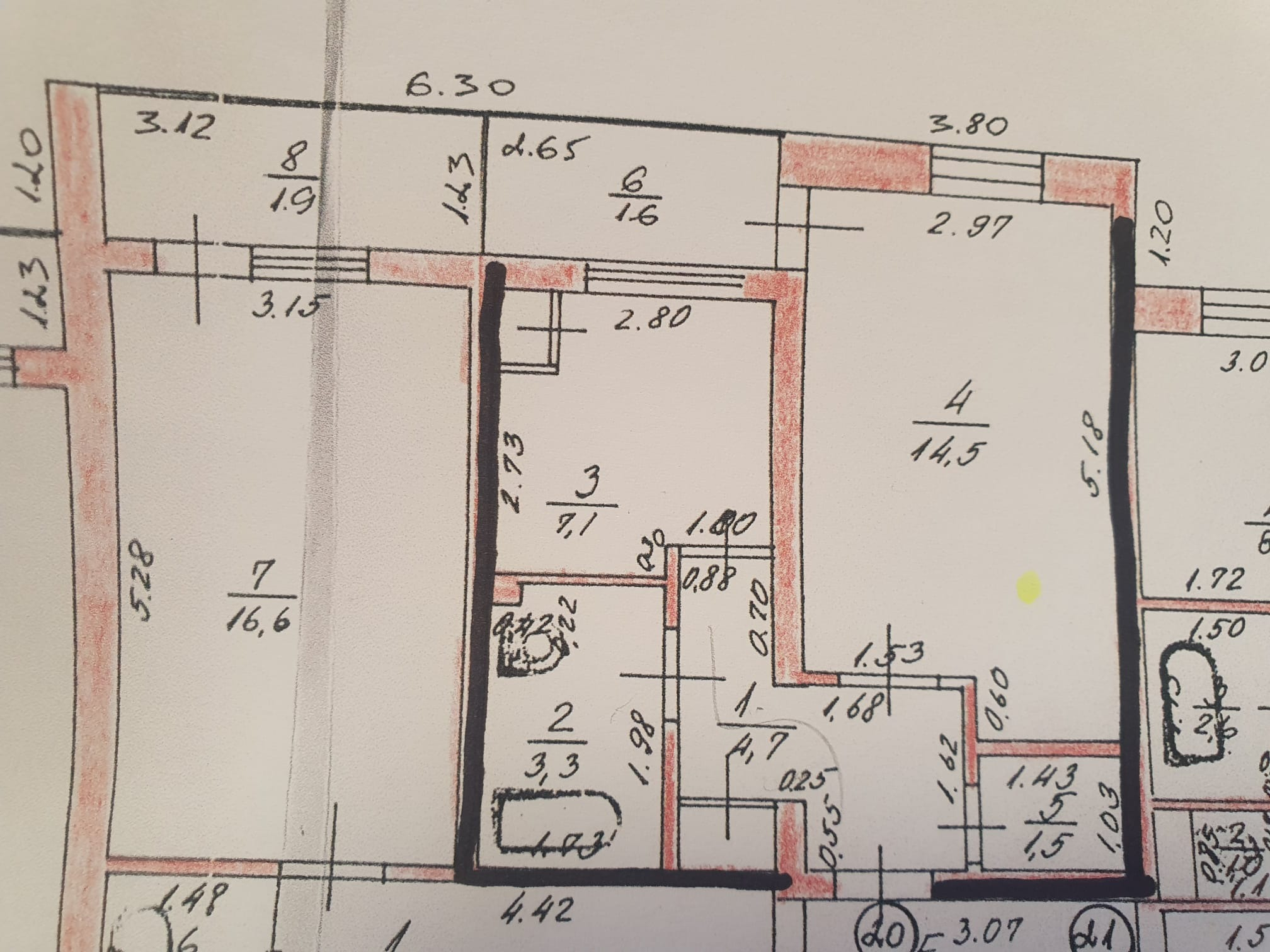 5.pielikums23.08.2022. uzaicinājumam piedāvājuma iesniegšanaipretendenta pieredzeS APLIECINĀJUMS*vai Uzaicinājuma 6.8.punktā norādītā informācija.Pretendenta pilnvarotās personas paraksts:  ............................................................................Pielikums23.08.2022. uzaicinājumam piedāvājuma iesniegšanaiLīguma ProjektsLīgums Nr. _____Kuldīgā						    	    	     2022.gada _____________	SIA ,,Kuldīgas komunālie pakalpojumi”, reģ. Nr.56103000221, juridiskā adrese: Pilsētas laukums 2, Kuldīga, Kuldīgas novads, LV -3301, tās valdes locekļa Kaspara Poriķa personā, kurš rīkojas saskaņā ar Statūtiem, turpmāk tekstā Pasūtītājs, no vienas puses, un ______________________________, reģ. Nr. ___________________, juridiskā adrese: ___________________________________________________________________, tās valdes locekļa _________________________ personā, turpmāk tekstā saukts – Izpildītājs, no otras puses, abi kopā turpmāk tekstā saukti – Puses, noslēdz šāda satura līgumu, turpmāk tekstā saukts – Līgums:Līguma priekšmetsPasūtītājs uzdod, bet Izpildītājs apņemas veikt Dzīvokļa kosmētisko remontu Akācijas -20, Vārmes pagastā, Kuldīgas novadā, kadastra Nr. , (turpmāk tekstā – Darbi), saskaņā ar cenu aptaujā pievienoto Tehnisko specifikāciju. Darbi tiek veikti pēc Pasūtītāja veiktās cenu aptaujas rezultātiem un saskaņā ar Izpildītāja iesniegto finanšu piedāvājumu.Līguma termiņšLīgums stājas spēkā tā noslēgšanas (abpusējas parakstīšanas) brīdī un ir spēkā līdz tiek izpildīti visi līguma 1.1. punktā noteiktie Darbi, par ko tiek sastādīts pušu parakstītais darbu pieņemšanas - nodošanas akts, bet ne ilgāk kā  4 (četras) nedēļas. Ja Līguma darbības laikā Izpildītājam, nepārvaramas varas un neparedzētu apstākļu dēļ nav iespējams veikt doto uzdevumu, tad pēc pušu abpusējas vienošanās, līguma darbības termiņš tiek pagarināts. Līguma summaPar Darba izpildi kvalitatīvi, pilnā apjomā un atbilstoši Līguma nosacījumiem Pasūtītājs samaksā Izpildītājam līgumcenu  EUR _______ , bez PVN. PVN tiek aprēķināts saskaņā ar Pievienotās vērtības nodokļa likuma noteikumiem. Samaksas apjoms par konkrētajiem veiktajiem Darbiem tiek noteikts Izpildītāja sastādītajā tāmē, ko Izpildītājs sastāda, pamatojoties uz Pasūtītāja iesniegto pasūtījumu.Ja Līguma izpildes laikā rodas papildus neparedzēti darbi, tad to finansēšana tiek veikta, Pusēm savstarpēji vienojoties, no Pasūtītāja finanšu līdzekļiem.Par neparedzētiem darbiem tiks atzīti un apmaksāti tikai tie darbi, kas nav paredzēti Darbu tāmē un tehniskajā specifikācijā, bet kas atklāsies Līguma izpildes laikā un iepriekš nebija iespējams konstatēt vai paredzēt šādu darbu nepieciešamību. Ja Izpildītājs ar nodomu vai neuzmanības dēļ būs kļūdījies darbu, būvmateriālu vai būvizstrādājumu cenu, darbaspēka vai citu izmaksu aprēķinos, papildus izdevumi netiks apmaksāti. Finanšu līdzekļi tiks piešķirti neparedzēto darbu izmaksu segšanai  darbiem, kas sākotnēji netika iekļauti šīs cenu aptaujas dokumentos un nebija norādīti to apjomi un par kuriem nebija rīkota cenu aptaujas procedūra, jo nebija iespējams konstatēt vai iepriekš paredzēt šo darbu nepieciešamību. Šo darbu izmaksu aprēķinos par pamatu tiks ņemtas Izpildītāja piedāvātas pieskaitāmās izmaksas uz neparedzēto darbu konstatācijas brīdi atbilstošas tirgus cenas darbiem, materiāliem, mehānismiem un darba laika normas. Ja Izpildītājs ar nodomu vai neuzmanības dēļ būs kļūdījies darbu, darbaspēka vai citu izmaksu aprēķinos, papildus izdevumi netiks apmaksāti.Pasūtītājs apņemas par šī līguma 1.1.punktā veiktajiem Darbiem samaksāt Izpildītājam 10 (desmit) darba dienu laikā no Izpildītāja piestādītā rēķina saņemšanas brīža (pēc atsevišķā Darba nodošanas – pieņemšanas akta parakstīšanas).Visus maksājumus Pasūtītājs veic ar bezskaidras naudas norēķinu, pārskaitot naudu uz Izpildītāja norādīto bankas kontu.Pušu tiesības un pienākumiIzpildītājs apņemas nodrošināt Darba izpildi Līgumā noteiktajā termiņā un kārtībā, atbilstošā kvalitātē, ievērojot cenu aptaujas dokumentu un arī uzturēt Objektu atbilstošā kārtībā. Nododot Objektu Pasūtītājam, Izpildītājs nodod visu izpilddokumentāciju par Līguma priekšmetu (darbu pieņemšanas aktus, lietošanas instrukcijas, u.c. izpildes dokumentāciju) un visus nepieciešamos atzinumus par izpildītajiem darbiem. Izpildītājam jānodrošina būvinspektora, ugunsdzēsības un glābšanas dienesta pārstāvju, Pasūtītāja vai jebkuras viņa pilnvarotas personas piekļūšana Objektam vai vietām, kurās tiek veikti ar Līgumu saistītie būvdarbi.Piecu kalendāro dienu laikā no iepirkuma Līguma parakstīšanas brīža jāiesniedz civiltiesiskās un būvniecības visu risku apdrošināšanas polises, kas apliecina:Būvniecības visu risku apdrošināšanu līgumcenas apmērā un apjomā uz būvniecības periodu.Izpildītāja civiltiesiskās atbildības apdrošināšanu uz visu būvniecības laiku.  Pasūtītājs apņemas izsniegt Izpildītājam visu darba veikšanai nepieciešamo informāciju un dokumentāciju, kā arī  pieņemt Izpildītāja darbus, parakstot nodošanas-pieņemšanas aktu.Akti, kas tiek sastādīti saskaņā ar Līgumu, jānoformē rakstveidā. Par rakstveida aktu jebkurā gadījumā uzskatāmi arī ziņojumi un rīkojumi, kas fiksēti Darba vadības sanāksmju protokolos. Ja tas ir nepieciešams, tad pēc aktu sastādīšanas Puses vienojas par Darba izmaksu izmaiņām. Darba izmaiņas vai papildus darbi nedod tiesības Izpildītājam saņemt Darba pabeigšanas laika pagarinājumu. Izpildītājs atbild par visiem tiešajiem zaudējumiem Pasūtītājam un trešajām personām, kas radušies Līguma neizpildes vai nepienācīgas izpildes dēļ saskaņā ar Latvijas Republikas normatīvajiem aktiem. Izpildītājam jāatlīdzina Pasūtītājam nodarītie zaudējumi, ja Izpildītāja vainas dēļ Darbi netiek vispār izpildīti vai tiek izpildīti nepienācīgi, vai netiek izpildīti līgumā paredzētajā laikā.Ja Darbs nav izpildīts atbilstoši Līguma noteikumiem Izpildītāja vainas dēļ, Izpildītājs par saviem līdzekļiem, pēc pirmā Pasūtītāja pieprasījuma un Pasūtītāja noteiktajā saprātīgā termiņā novērš trūkumus, nepilnības vai neatbilstību Darba izpildē. Ja tehnoloģisku iemeslu dēļ trūkumu, nepilnību vai neatbilstību novēršanai ir nepieciešams ilgāks termiņš, nekā Pasūtītāja noteiktais, Puses vienojas par citu termiņu atbilstoši tehnoloģiskajām prasībām.Pēc Darbu izpildes Pasūtītājs pieņem izpildītos Darbus ar pieņemšanas – nodošanas aktu un no šī brīža Izpildītājam ir tiesības piestādīt rēķinu Pasūtītājam. Izpildītājs apliecina, ka garantijas termiņš izpildītajiem Darbiem un materiāliem ir 2 (divi) gadi no Darbu nodošanas – pieņemšanas akta parakstīšanas brīža.Izpildītājs garantijas termiņa laikā garantē būvdarbu kvalitāti, atbilstību Līgumā noteiktajiem tehniskajiem parametriem un Objekta drošu ekspluatāciju, uzņemas atbildību par izpildīto darbu nepilnībām un apņemas Pasūtītājam pieņemamā termiņā uz sava rēķina novērst bojājumus vai trūkumus, kas garantijas laikā radušies.Līguma izbeigšanaPasūtītājam ir tiesības izbeigt līgumu, brīdinot par to Izpildītāju 7 (septiņas) dienas iepriekš, ja Izpildītājs nenodrošina kvalitatīvu Darbu izpildi. Šādā gadījumā Pasūtītājs samaksā Izpildītājam par izpildītājiem Darbiem vienu pusi no tāmē norādītajām cenām par konkrētajiem darbiem, līdz līguma izbeigšanas brīdim, ja Puses nav vienojušās citādāk.Puses var izbeigt līgumu arī citos gadījumos, 1 (vienu) nedēļu iepriekš par to rakstiski brīdinot otru Pusi.Strīdu risināšana un pušu atbildībaStrīdi, kas radušies starp Pusēm, tiek izšķirti pārrunu ceļā. Ja Puses strīdus nevar izšķirt savstarpēji vienojoties 30 dienu laikā no strīdu rašanās brīža, tad tos izskata tiesa atbilstoši Latvijas Republikā spēkā esošajiem normatīvajiem aktiem.Ja Izpildītājs nepilda saistības, kas paredzētas šī Līguma 4.9.punktā, tad par katru kavējuma dienu Izpildītājs maksā kavējuma naudu 0.1% no Darbu tāmes kopējās summas.Ja Pasūtītājs nepilda saistības, kuras ir minētas šī Līguma 3.6.punktā, tad par katru kavējuma dienu maksā Izpildītājam Līgumsodu 0.1% apmērā no neapmaksātās summas. Iestājoties Līgumsodam Izpildītājs var prasīt no Pasūtītāja gan līgumsoda samaksu, gan Līguma saistību izpildi.  Citi noteikumiPuses nav atbildīgas par nespēju pildīt Līgumā noteiktās saistības nepārvaramas varas apstākļu dēļ, ja Puse ir veikusi visus nepieciešamos pasākumus Līguma noteikumu izpildei un ir savlaicīgi informējusi otru Pusi par šiem apstākļiem. Ja nepārvaramas varas apstākļu un to seku dēļ nav iespējams izpildīt šajā Līgumā paredzētās saistības ilgāk kā 3 (trīs) mēnešus, Puses pēc iespējas drīzāk sāk sarunas par šī Līguma izpildes alternatīviem variantiem, kuri ir pieņemami abām Pusēm, un izdara attiecīgus grozījumus šajā Līgumā vai sastāda jaunu Līgumu, vai arī izbeidz šo Līgumu. Līguma noteikumi var tikt grozīti Līguma darbības laikā tikai Pusēm rakstiski vienojoties un abpusēji parakstot savstarpēju vienošanos, kas kļūst par Līguma neatņemamu sastāvdaļu, pēc tam , kad abas Puses to parakstījušas.Pušu pilnvarotās personas ir:No Izpildītāja puses _____________________, mobilais tālrunis: __________, e-pasts:________________________;No Pasūtītāja puses ______, mobilais tālrunis: _____, e-pasts: kkp@kuldiga.lv.Līgums sastādīts latviešu valodā 2 (divos) identiskos eksemplāros uz 4 (četrām) lapām. Abiem līguma eksemplāriem ir vienāds juridisks spēks. Viens Līguma eksemplārs glabājas pie Izpildītāja, otrs pie Pasūtītāja.9. Līgumslēdzēju rekvizīti un parakstiPasūtītājs:					           Izpildītājs:SIA „Kuldīgas komunālie pakalpojumi”	             _____________________________Reģ. Nr.: 56103000221			             Reģ. Nr.: _____________________Adrese: Pilsētas laukums 3, Kuldīga, Kuldīgas novads, LV - 3301	 Konta Nr. LV97HABA0551016071462                      Banka: Swedbanka				 Tālr.:	E-pasts: kkp@kuldiga.lv	 ______________________			  	    ________________________(Kaspars Poriķis)					(  __________________________ )Pretendenta nosaukumsReģistrācijas numursJuridiskā adreseFaktiskā adreseBankas rekvizīti: nosaukumsKods Konta numursTālrunisE-pastsKontaktpersonaVārds, uzvārds, amatsParakstsDatumsGaitenisDzīvojamā istabaVirtuveVannas istabaPieliekamaisGriesti4,714,57,13,31,5Sienas1536251711Grīdas4,714,57,13,31,5Nr.Pakalpojuma nosaukumsPakalpojuma apjoms, EUR (bez PVN)Pasūtītāja nosaukums, adrese, kontaktpersonaIzpildes gads1.2.3.